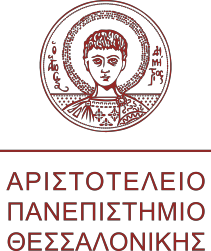 Θεσσαλονίκη, __/__/20__ΒΑΘΜΟΛΟΓΙΟΠροφορική δοκιμασία της διπλωματικής εργασίας του/της κ. ………………………………….με τίτλο «…………………………………………………………………» ενώπιον της τριμελούς εξεταστικής επιτροπής την …../…./20….. η επιτροπή απένειμε το βαθμό:(επιβλέπων), ……………………………………………………………..ΒΑΘΜΟΣ: «…...», (ολογράφως) «………..…..»  (υπογραφή)_____________________________________________________(1 μέλος), …………………………………………………………………..ΒΑΘΜΟΣ: «……», (ολογράφως) «……………..» (υπογραφή)_____________________________________________________(2 μέλος), ………………………………………………………………….ΒΑΘΜΟΣ: «……», (ολογράφως) «……………..»(υπογραφή)_____________________________________________________ΣΧΟΛΗ ΕΠΙΣΤΗΜΩΝ ΥΓΕΙΑΣ                                                                                                        ΤΜΗΜΑ ΙΑΤΡΙΚΗΣ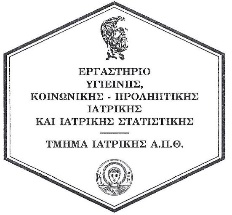 Πρόγραμμα Μεταπτυχιακών Σπουδών                                                                                           «ΣΥΓΧΡΟΝΗ ΕΦΑΡΜΟΣΜΕΝΗ ΜΙΚΡΟΒΙΟΛΟΓΙΑ»Διευθύντρια                                                                                                                                Αν. Καθηγήτρια Μελανία Καχριμανίδου